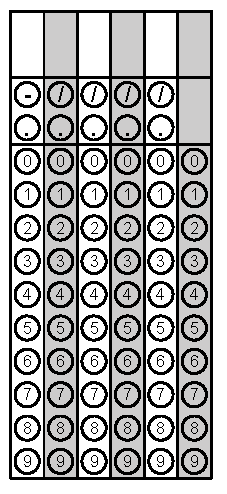 Problem 1Problem 2Gridded ResponseMondayIf two pounds of pecans costs $6.40 and 5 pounds cost $16.50, is the cost of almonds proportional to the weight?The price of a candy bar is $1.35.  If this is five cents less than quadrupole the price ten years ago, how much did the candy bar cost ten years ago?Problem 2TuesdayEvaluate the following expression if x = -5.If Sandi’s chicken salad wrap has 430 calories per serving and the package says the entire wrap is equal to 1.5 servings, how many calories are in her entire lunch?
Problem 1WednesdayIf eighteen more than the square of a number is 307, what’s the number?David just got a dog.  The food the dog eats says to feed the dog 1 cups of food per day.  If he wants to feed his dog twice a day, how much food should he give his dog each time?Problem 1ThursdayTaylor received an 85, 98, 94, and 89 on her past 4 quizzes.  If she wants to have an average higher than 92, what does she have to earn on her fifth quiz?Find .Problem 2FridayAnthony needs a new suit.  He has a 20% off coupon that will be applied before a tax of 7.5% is applied to his total.  How much will he end up paying for a $275 suit?  Round to the nearest hundredth.Is  rational or irrational?  Explain your answer.Problem 1